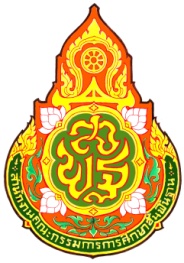 โรงเรียนบ้านศาลาหนองขอน   ปีงบประมาณ 2558คำถาม EB 2 ข้อ 1  :  มีการประกาศเผยแพร่การจัดซื้อจัดจ้างแต่ละโครงการล่วงหน้าไม่น้อยกว่าระยะเวลาตาม   ที่กฎหมายกำหนด หรือไม่คำตอบ  :1.ลงประกาศสอบราคาจ้างฯที่เว็บไซต์ศูนย์ข้อมูลจัดซื้อจัดจ้างภาครัฐ กรมบัญชีกลาง  www.gprocure ment.go.th2. ส่งประกาศผู้มีอาชีพรับจ้างและหน่วยงานที่เกี่ยวข้องเพื่อทราบโดยทั่วกันโดยส่งทางไปรษณีย์ลงทะเบียนจัดส่งถึงผู้มีอาชีพรับจ้างโดยตรง3. ทำการปิดประกาศไว้ที่ป้ายประชาสัมพันธ์โรงเรียนบ้านศาลาหนองขอน4. ส่งประกาศและเอกสารสอบราคาจ้าง ให้ สพป.นม เขต 6  เพื่อทำการเผยแพร่และประชาสัมพันธ์	เอกสารประกอบคือ   1. ประกาศ	2. เอกสารสอบราคา	คำถาม EB 2 ข้อ 2 : มีการประกาศเผยแพร่หลักเกณฑ์ในการพิจารณาคัดเลือกตัดสินผลการจัดซื้อจัดจ้างแต่ละโครงการหรือไม่คำตอบ   :	1.ลงประกาศสอบราคาและเอกสารสอบราคา ที่เว็บไซต์ศูนย์ข้อมูลจัดซื้อจัดจ้างภาครัฐ กรมบัญชีกลาง  www.gprocurement.go.th2. ส่งประกาศและเอกสารสอบราคาจ้าง ผู้มีอาชีพรับจ้างและหน่วยงานที่เกี่ยวข้องเพื่อทราบโดยทั่วกันโดยส่งทางไปรษณีย์ลงทะเบียน, จัดส่งถึงผู้มีอาชีพรับจ้างโดยตรง 3. ส่งประกาศและเอกสารสอบราคา ให้ สพป.นม เขต 6 เพื่อทำการเผยแพร่และประชาสัมพันธ์	เอกสารประกอบคือ  1. ประกาศ			       2. เอกสารสอบราคาคำถาม EB 2 ข้อ 3:	มีการประกาศวิธีการคำนวณราคากลางของแต่ละโครงการหรือไม่คำตอบ  :   มีการประกาศวิธีการคำนวณราคากลาง ดังนี้	ในระบบ e-GP  การจัดซื้อจัดจ้างโครงการที่มีงบประมาณในการดำเนินการตั้งแต่ 100,000 บาทขึ้นไป  ต้องแนบไฟล์ราคากลางเข้าไปในระบบ จึงจะดำเนินการจัดซื้อจัดจ้างตามขั้นตอนต่อไปได้  	ดังนั้นทางโรงเรียน  ได้แนบไฟล์ราคากลางของ ปปช. ตามตาราง ปปช.01  ในระบบ e-GP ของกรมบัญชีกลางและในเว็บไซต์ สพฐ. และเพิ่มไฟล์คำนวณราคากลางในการจัดจ้าง	เอกสารประกอบคือ ตารางการเปิดเผยราคากลางของ ป.ป.ช.(ตาราง ป.ป.ช. 01)คำถาม EB 2 ข้อ 4  :   มีการประกาศรายชื่อผู้เสนอราคา/งานที่มีสิทธิได้รับการคัดเลือกแต่ละโครงการหรือไม่คำตอบ  :   มีการประกาศ ดำเนินการดังนี้   ประกาศรายชื่อผู้เสนอราคา/งานที่มีสิทธิได้รับการคัดเลือก      ในเว็บไซต์ของกรมบัญชีกลาง	เอกสารประกอบคือ ประกาศรายชื่อผู้ผ่านการตรวจสอบผู้ไม่มีผลประโยชน์ร่วมกันจากเว็บไซต์ของกรมบัญชีกลางคำถาม EB 2 ข้อ 5  :  มีการรายงานผลการจัดซื้อจัดจ้างแต่ละโครงการ พร้อมระบุวิธีการจัดซื้อจัดจ้างและเหตุผลที่ใช้ในการตัดสินผลการจัดซื้อจัดจ้าง หรือไม่คำตอบ  :     สรุปผลการจัดซื้อจัดจ้างในรอบปีงบประมาณ 2558 โดยมีรายละเอียดเกี่ยวกับงานที่จัดซื้อหรือจัดจ้าง วงเงินที่จะซื้อหรือจ้าง ราคากลาง รายชื่อผู้เสนอราคาและราคาที่เสนอ ผู้ได้รับการคัดเลือกและราคาที่ตกลงซื้อหรือจ้าง เหตุผลที่คัดเลือกโดยสรุป และเลขที่ของสัญญา  เลขที่เอกสารสอบราคา การซื้อหรือการจ้าง	เอกสารประกอบคือ ทะเบียนคุมสัญญาจ้างและทะเบียนคุมสัญญาซื้อของปีงบประมาณ 2558คำถาม  EB2  :ในปีงบประมาณ พ.ศ.2558  หน่วยงานของท่านมีการดำเนินการเกี่ยวกับการเปิดเผยข้อมูลผลการจัดซื้อจัดจ้างแต่ละโครงการให้สาธารณชนทราบ โดยผ่านเว็บไซต์หรือสื่อ อื่นๆ อย่างไร(แสดงหลักฐานเฉพาะโครงการที่มีงบประมาณสูงสุด จำนวน 5 โครงการ)